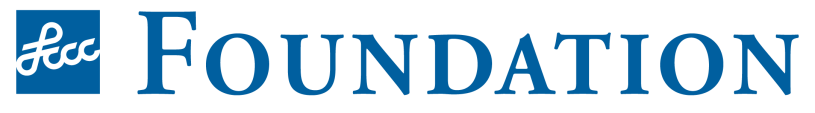 CAMPUS GRANTS 	FINAL REPORT: FY 2017-2018APPLICANT INFORMATIONPROJECT NAME:  PRIMARY APPLICANT NAME:  PRIMARY APPLICANT DIVISION/DEPARTMENT:  PRIMARY APPLICANT EMAIL:  PRIMARY APPLICANT CAMPUS EXTENSION:  CO-APPLICANTS:  	BUDGETFOUNDATION AWARD:Total Amount Awarded:  $ Total Amount Spent:  $ If you did not spend the entire grant award, please explain.Word Limit: 300 or Less.Start text here.NON-LCCC AWARD:Total Amount requested for NON-LCCC Personnel:  $Who were the other sources/funders from which you were awarded funds?Start text here.FOLLOW UP QUESTIONSSTUDENTS/CONSTITUENTS IMPACTED:Explain how many students/constituents were served with this project.  Please include quantitative results and statistics.Word Limit: 300 or Less.Start text here.VISION 2020 PRIORITIES INCORPORATED:Please indicate how this project contributed to Vision 2020.  1. Drive Student Completion for Academic & Career Services  2. Lead Talent Development While Accelerating Business and Job Growth  3. Inspire Community Engagement, Connectivity, Diversity & WellnessWord Limit: 300 or Less.Start text here.FOUNDATION CORNERSTONES INCORPORATED:Please indicate how this project contributed to the Foundation’s Cornerstones.  Economic: Growing jobs, building workforce, nurturing entrepreneurship  Education: Creating affordable access, enhancing quality, designing pathways  Cultural: Inspiring diversity, enhancing opportunity, showcasing talent	  Community: Bridging gaps, establishing partnerships, promoting collaborationWord Limit: 300 or Less.Start text here.WHAT YOU LEARNED: What did you learn based upon your results/outcomes?  Word Limit: 300 or Less.	Start text here.PROJECT SUSTAINABILITY: Do you anticipate continuing this project in the future? If yes, how?Word Limit: 300 or Less.	Start text here.COMMENTS ABOUT THE PROGRAM:Please let us know your thoughts of the Campus Grants process.  What has your grant meant to you?  Would you encourage others to apply for an LCCC Foundation Campus Grant?Word Limit: 300 or Less.	Start text here.ADDITIONAL COMMENTS:Please include any additional comments you’d like to include. Word Limit: 300 or Less.	Start text here.SUPPORTING DOCUMENTATION:Any documentation pertinent to this Final Report must be attached to the document upon initial receipt at the LCCC Foundation.   YOUR SIGNATUREAPPLICANT SIGNATURE: 						                              DATE: __________________Deliver the original signed application to the LCCC Foundation – CC220.  Be sure to keep a copy for your records.  